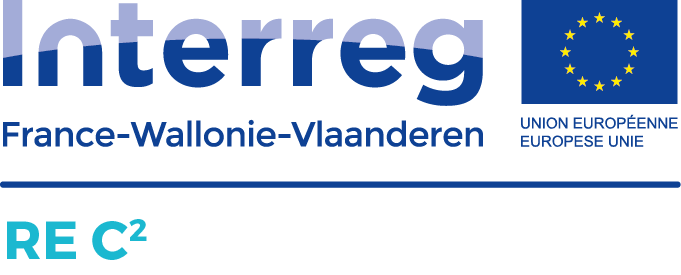 APPEL À PROJETS TRANSFRONTALIERDOSSIER DE CANDIDATUREFiche d’inscriptionRaison sociale / nom de l’organisation professionnelle : Secteur d’activité : N° entreprise / SIREN :Date de création :Chiffre d’affaire:Effectif :Votre statut juridique est : Une TPEUne PMEUne profession libéraleAutre : DirigeantNOM / Prénom : Responsable du dossierNOM / Prénom :Fonction : Email :Adresse : Tél. / Fax : Tél mobile : Site Internet :L’entreprise, en concourant à cet appel à projet, s’engage sur l’honneur à ne pas faire l’objet de redressement judiciaire, à être à jour de ses cotisations fiscales et sociales, et à ne pas faire l’objet de poursuites administratives ou pénales.L’entreprise déclare faire acte de candidature à l’appel à projet Innovation organisé par les partenaires RE C². J’ai pris connaissance du règlement joint et l’accepteLes informations de cette candidature sont susceptibles d’être reprises dans un recueil de bonnes pratiques publié par les opérateurs en collaboration avec le postulant.Ce prix a été créé pour récompenser et accompagner dans leur démarche les entreprises et les acteurs qui ont intégré de bonnes pratiques d’utilisation de ressources et de faire émerger des projets exemplaires qui répondent aux objectifs fixés par le projet RE C2, à savoir : Optimiser l’utilisation des ressources par les entreprises (Proposer des projets d’éco-conception tels que la réduction de l’utilisation des ressources dans le processus de production, produire des biens qui pourront être recyclés/ démontables, combiner service de distribution et récupération, …). Diminuer les quantités de déchets non valorisés (Discuter avec les fournisseurs pour diminuer la quantité d’emballage, consommer autrement, trier les déchets, production de nouveaux produits à partir de matériaux usagés, développer un avantage compétitif en récupérant les produits chez les clients, …).Encourager le développement économique au travers d’initiatives locales (mutualisation d’outils avec des entreprises d’un même secteur ou mutualisation de moyens de transport, …).Accompagner la mise en place de circuits courts de revalorisation ou de traitement de déchets (Valoriser, réutiliser ses déchets en interne ou à l’extérieur, créer des relations d’échanges fructueuses avec des entreprises locales, entrer en contact avec les entreprises sur le territoire, entrer en symbiose industrielle pour diversifier ses revenus et réduire ses coûts, …).Les lauréats de cet appel à projet bénéficieront d’une vidéo de promotion de leur entreprise (avec focus sur la thématique qui fait l’objet de cet appel à projet) Ce prix est organisé avec le soutien du Fonds européen de développement régional et les différents partenaires du projet. Il entre dans la règle des minimis.VOTRE ACTIVITÉ Décrivez votre activité de manière générale. Précisez votre zone géographique (chalandise) : Précisez votre clientèle :Précisez votre/vos produit(s) et/ou service(s) : Expliquez en quoi votre activité/projet s’inscrit dans le thème de cet appel :Matériaux réemployés/recyclés/réutilisés, synergies mise en place entre entreprises, mutualisation de matériel/bâtiments/terrains,...VOTRE PROJETExpliquez en quoi le projet/votre activité est en phase avec les critères d’évaluations de cet appel :Démontrer le caractère innovant Expliquer succinctement en quoi votre projet/activité est innovant(e) (pour votre entreprise, pour votre clientèle, pour la filière en général)Expliquez succinctement l’impact social et environnemental de votre projet/activitéExpliquez succinctement l’impact économique de votre projet/ activitéDémontrez la réplicabilité du projet/activité.En quoi votre action est-elle un exemple pour d’autres entreprises ?Pièces jointes Formulaire de déclaration “minimis”Le candidat est invité à fournir toute pièce qui pourra justifier le caractère innovant du projet(Photos, plans, schémas, etc.) Pièces jointes fournies : ………………………………………………………………………………………………………………………………………………………………………………………………………………………………………………………………………………………………………………………………………………………………………………………………………………………………………Les partenaires RE C² se réservent le droit de compléter ces informations par des questions supplémentaires adressées aux candidats.Fait à…Le…